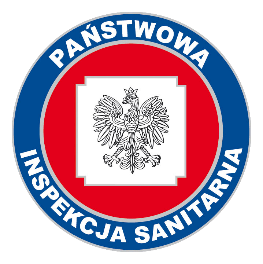 Poznań, dnia 1 września 2021 r.INFORMACJE I ZALECENIA SANITARNEdla bezpiecznej i higienicznej organizacji zajęćw placówkach opiekuńczych i oświatowo-wychowawczychAktualna sytuacja epidemiologiczna COVID-19 wskazuje, iż Polska znajduje się w fazie stopniowego zwiększania się udziału wariantu Delta w ogólnej liczbie zakażeń, charakteryzującego się znacznie większą zjadliwością i transmisyjnością niż pierwotny wariant koronawirusa SARS-CoV-2, którego udowodniona zmienność genetyczna stanowi ryzyko powstania kolejnych wariantów.Zasady nadzoru epidemiologicznego nad COVID-19Izolacja dotyczy osoby chorej/zakażonej (objawowej lub bezobjawowej) z potwierdzonym wynikiem testu PCR lub szybkim testem antygenowym. Trwa 10 dni od dnia otrzymania wyniku, o ile lekarz nie zaleci inaczej. Tylko lekarz jest kompetentny, aby oceniać stan zdrowia pacjenta i to on decyduje o długości trwania izolacji. Kwarantanna dotyczy osób, które miały kontakt z osobą zakażoną i nie mają objawów, ale mogą być w okresie wylęgania. Trwa standardowo 10 dni licząc od dnia następnego od kontaktu z chorym lub minimum 17 dni (osoby współzamieszkujące z zakażonym), tj. 7 dni dłużej niż osoba izolowana (może ulec skróceniu po wykonaniu testu molekularnego najwcześniej w 1. dobie od zakończenia izolacji chorego). W przypadku kontaktu z osobą 
z potwierdzonym wirusem Delta zalecana jest kwarantanna trwająca 14 dni.Kwarantanną objęta zostaje osoba, która miała bliski kontakt z osobą, u której stwierdzono zakażenie SARS-CoV-2. Jako bliski kontakt należy rozumieć:przebywanie w bezpośredniej bliskości (twarzą w twarz) z osobą chorą, w odległości mniejszej niż 1,5 metra przez ponad 15 minut,bezpośredni kontakt fizyczny z osobą zakażoną wirusem SARS-CoV-2 (np. podawanie ręki),bezpośredni kontakt bez środków ochronnych z wydzielinami osoby z COVID‐19 
(np. dotykanie zużytej chusteczki higienicznej, narażenie na kaszel osoby chorej).Osoba skierowana na wymaz zostaje obligatoryjnie objęta kwarantanną. W przypadku uzyskania ujemnego wyniku kwarantanna zostaje automatycznie skrócona. W razie wystąpienia błędu systemu należy skontaktować się z infolinią tel. 222 500 115. W przypadku zaś stwierdzenia dodatniego wyniku wymazu w kierunku SARS-CoV-2 
i wpisania przez laboratorium do systemu na osobę badaną zostaje nałożona 10-dniowa izolacja. Kwarantanną nie są obejmowane osoby zaszczepione przeciwko COVID-19 oraz osoby, które były poddane izolacji z powodu zakażenia wirusem SARS-CoV-2 (ozdrowieńcy).Przez osobę uodpornioną przeciwko COVID-19 należy rozumieć osobę zaszczepioną szczepionką dopuszczoną do obrotu w Unii Europejskiej, która otrzymała pełny cykl szczepienia złożony z 2 dawek  (szczepionki Pfizer/BioNTech, Moderna i Astra Zeneca) lub 
1 dawkę (wyłącznie szczepionka Johnson&Johnson). Osoby, które przyjęły pierwszą 
z wymaganych dwóch dawek znajdują się w trakcie szczepienia i nie mogą być traktowane jako zaszczepione przeciwko COVID-19 – podlegają obowiązkowi kwarantanny. Osoby zaszczepione, u których minęło 14 dni od daty podania 2. dawki szczepionki (bądź 1 dawki szczepionki Johnson&Johnson) obejmowane są nadzorowi epidemiologicznemu.Nadzór epidemiologiczny polega na 10-dniowej obserwacji, podczas której należy mierzyć temperaturę ciała, prowadzić obserwację stanu swojego zdrowia, a także ograniczyć kontakty z innymi osobami i wyjścia z domu do sytuacji życiowo niezbędnych. Podstawową różnicą pomiędzy nadzorem epidemiologicznym a kwarantanną jest to, iż w przypadku kwarantanny obowiązuje zakaz opuszczania mieszkania lub miejsca jej odbywania, natomiast nadzór epidemiologiczny wskazuje na ograniczenie kontaktów społecznych.Posiadanie przeciwciał nie skraca i nie zwalnia z odbywania kwarantanny, nie jest też dowodem w świetle przepisów na przechorowanie COVID-19.Przestrzeganie poniższych zaleceń może uchronić przed rozprzestrzenianiem się wirusa SARS-CoV-2:Nośmy maseczki ochronne w zamkniętych pomieszczeniach oraz w przestrzeniach wspólnych, zwłaszcza gdy nie można zachować dystansu.Zachowujmy dystans społeczny, minimalna odległość pomiędzy osobami to 1,5 metra.Dbajmy o higienę, często myjmy ręce z użyciem ciepłej wody i mydła lub korzystajmy 
z płynu do dezynfekcji rąk.Stosujmy odpowiednie zasady ochrony podczas kaszlu i kichania – zakrywając nos
i usta wewnętrzną stroną łokcia lub chusteczką; unikajmy dotykania oczu, nosa i ust.Wietrzmy codziennie pomieszczenia lekcyjne w czasie zajęć i podczas przerwy, a także 
w dni wolne od zajęć.Pamiętajmy o myciu powierzchni detergentem lub środkiem dezynfekcyjnym przed 
i po zajęciach.Szczepmy się! Wszystkie szczepionki to produkty lecznicze zarejestrowane 
ze wskazaniami stosowania w celu zapobiegania chorobie COVID-19 wywołanej przez wirusa SARS-CoV-2, chronią nas przed zachorowaniem, ciężkim przebiegiem choroby 
i powikłaniami. Zachęcajmy rodziców do zaszczepienia swoich dzieci. Już od 12 roku życia dopuszczono do szczepienia dwa produkty: szczepionki firm Pfizer i Moderna.Pamiętajmy, szczepienia są jednym z najbardziej skutecznych i efektywnych działań profilaktycznych w zapobieganiu oraz zwalczaniu chorób zakaźnych.Materiały źródłowe:Wytyczne Ministerstwa Edukacji i Nauki, Ministerstwa Zdrowia oraz Głównego Inspektora Sanitarnego dla szkół podstawowych i ponadpodstawowych List Ministra Zdrowia do dyrektorów szkół, pedagogów, rodziców w sprawie wykonywania szczepienia przeciwko SARS-CoV-2 wśród nieletnich uczniówDefinicja przypadku COVID-19 na potrzeby nadzoru epidemiologicznego nad zakażeniami wirusem SARS-CoV-2 (definicja z dnia 31.10.2020 r.)Państwowy Powiatowy Inspektor Sanitarnyw Poznaniu